«Путешествие по планетам»Кто полетел к планетам первый?Какой в апреле праздник раз в году?О космосе слагаются легенды,Герои - космонавты на виду!Им на земле спокойно не живётся,Их почему - то вечно тянет в высь,Им звёзды покоряются, сдаются,На их погонах золотом зажглись.Прекрасно знает с детства мальчик каждый,Гагарин Юрий - космоса герой,Ведь космонавтом не рождаются однажды,Он может рядом быть с тобой или со мной.И вновь в неведомые далиКорабль космический взлетит...Пусть сбудется, о чём во сне мечтали,Летите, дети, в небо, путь открыт!	   12 апреля в детском саду «Сибирячок» прошло спортивное развлечение в старших группах «Путешествие по планетам», посвящённое известному в нашей стране празднику - Дню космонавтики. В этот день в 1961 году всех обрадовала новость: «Человек в космосе!». Мечта людей о полете в космос сбылась. Апрельским утром на корабле «Восток-1» первый космонавт Юрий Алексеевич Гагарин совершил полет в космос.    Воспитанники старшей и подготовительной групп отправились в путешествие к далеким галактикам. Перед полетом дети прошли физическую подготовку и встретили летающую тарелку с инопланетянами. Дети предложили инопланетянам отравиться вместе в путешествие по планетам, на каждой планете путешественников ожидали испытания.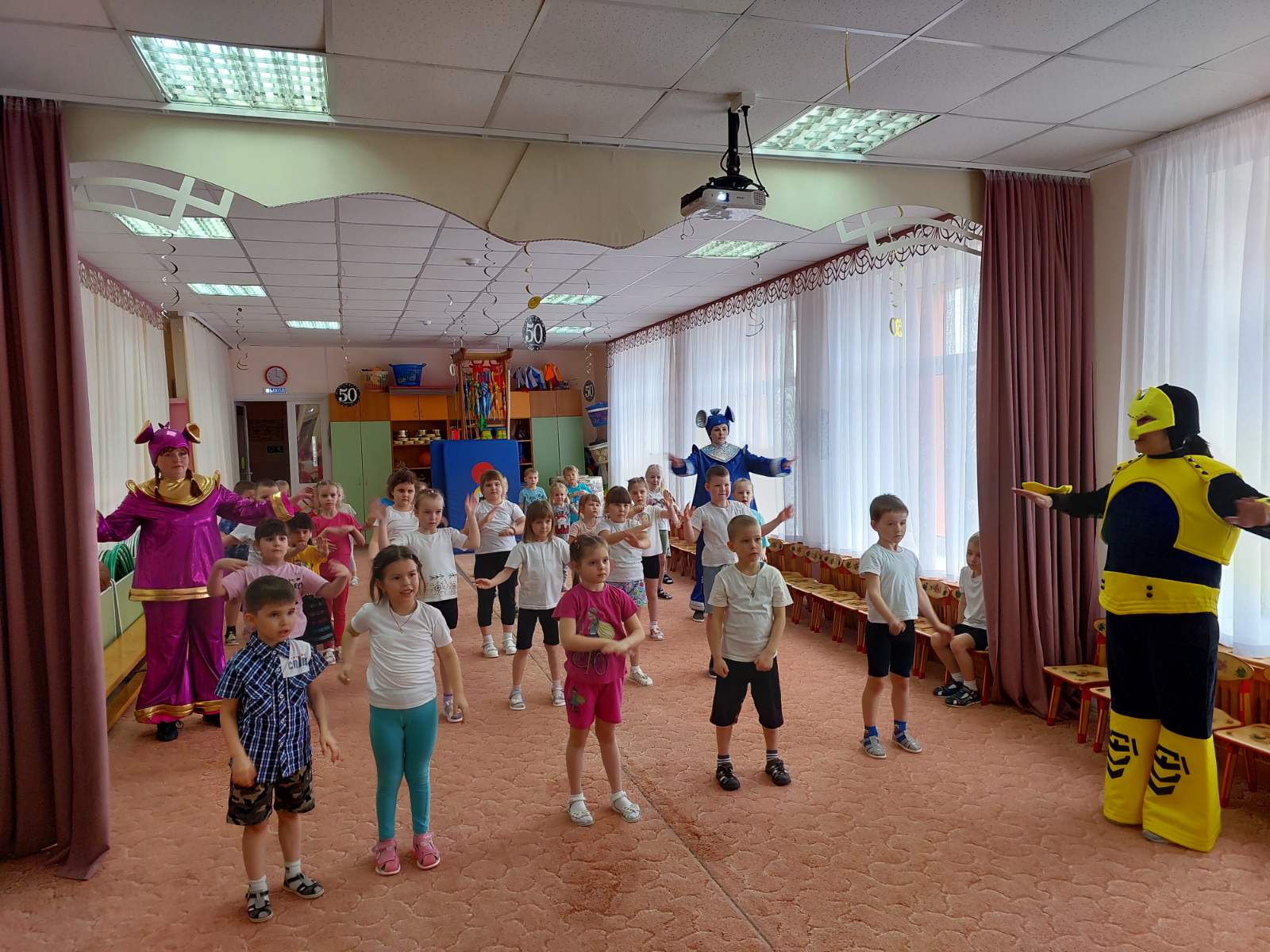 Первая планета Меркурии на этой планете ничего нельзя брать руками, только ногами можно. Эстафета «Передай, не урони».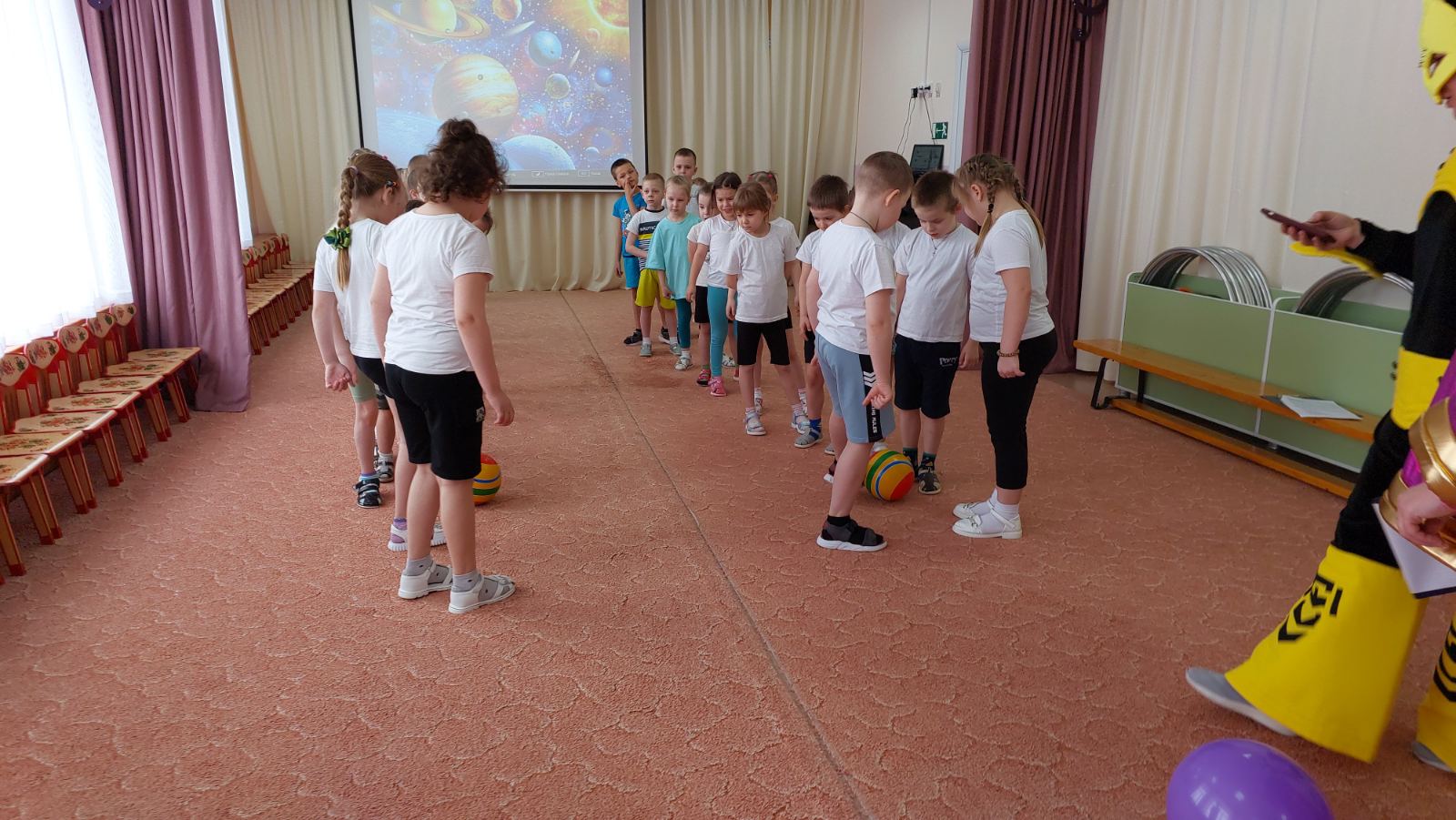      На пути планета Венера - вторая планета Солнечной системы. Эстафета «Ходим по Венере».       Третья планета это – наша Земля. Эстафета «Звездные вопросы».      Четвертая планета Марс. Эстафета «Засели планету жителями».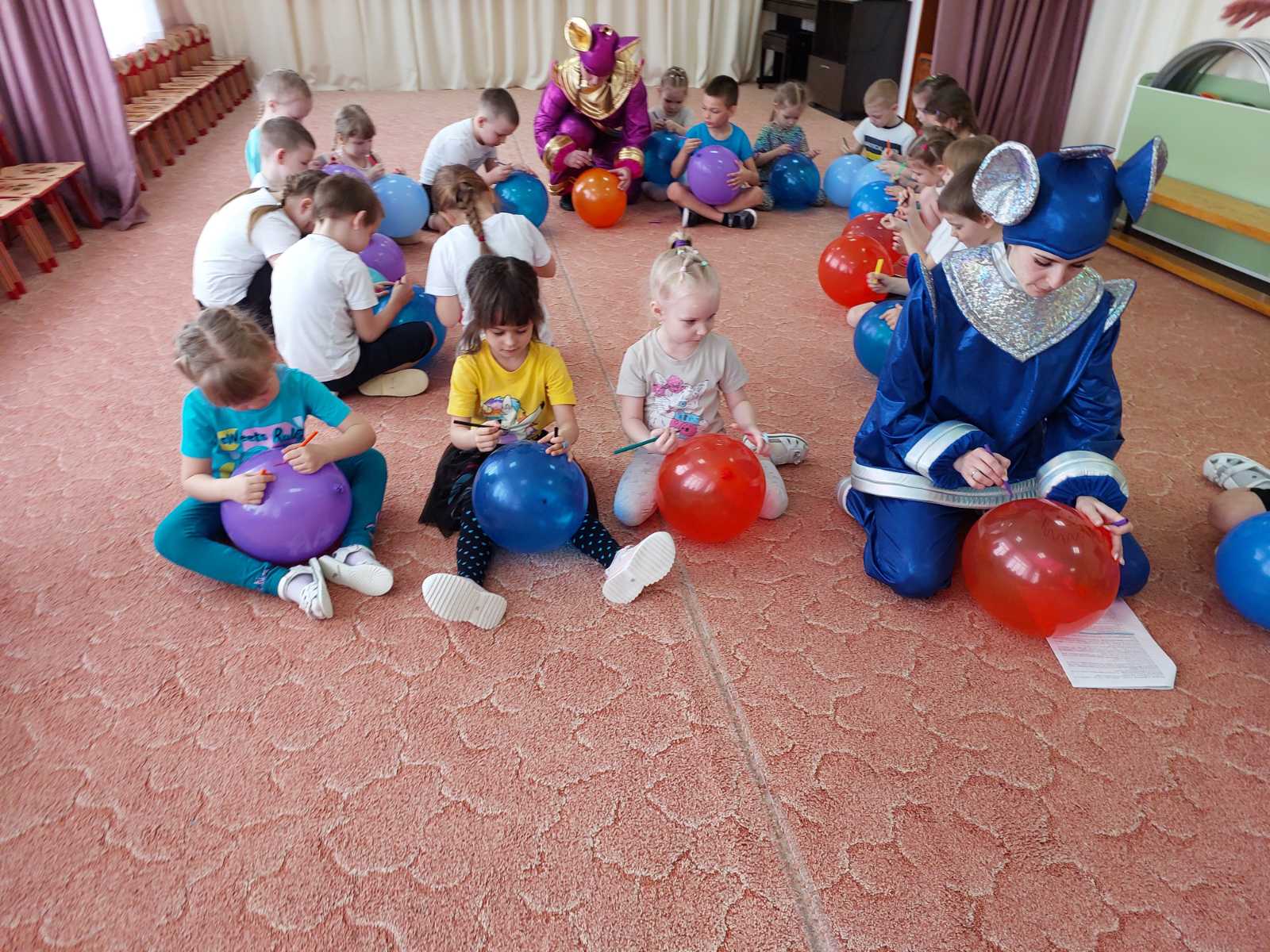      Следующее наше путешествие на Юпитер - самую большую планету солнечной системы. Эстафета «Перенеси жителей».       Полетели на планету Сатурн — это самая необычная по внешнему виду планета ее окружают яркие кольца. Эстафета «Кольца Сатурна».      Уран – зеленовато - голубая планета. Эстафета «Прокати метеорит».          Следующая планета Нептун - названа в честь бога моря. Эстафета «Собери шарики из газа и жидкости». 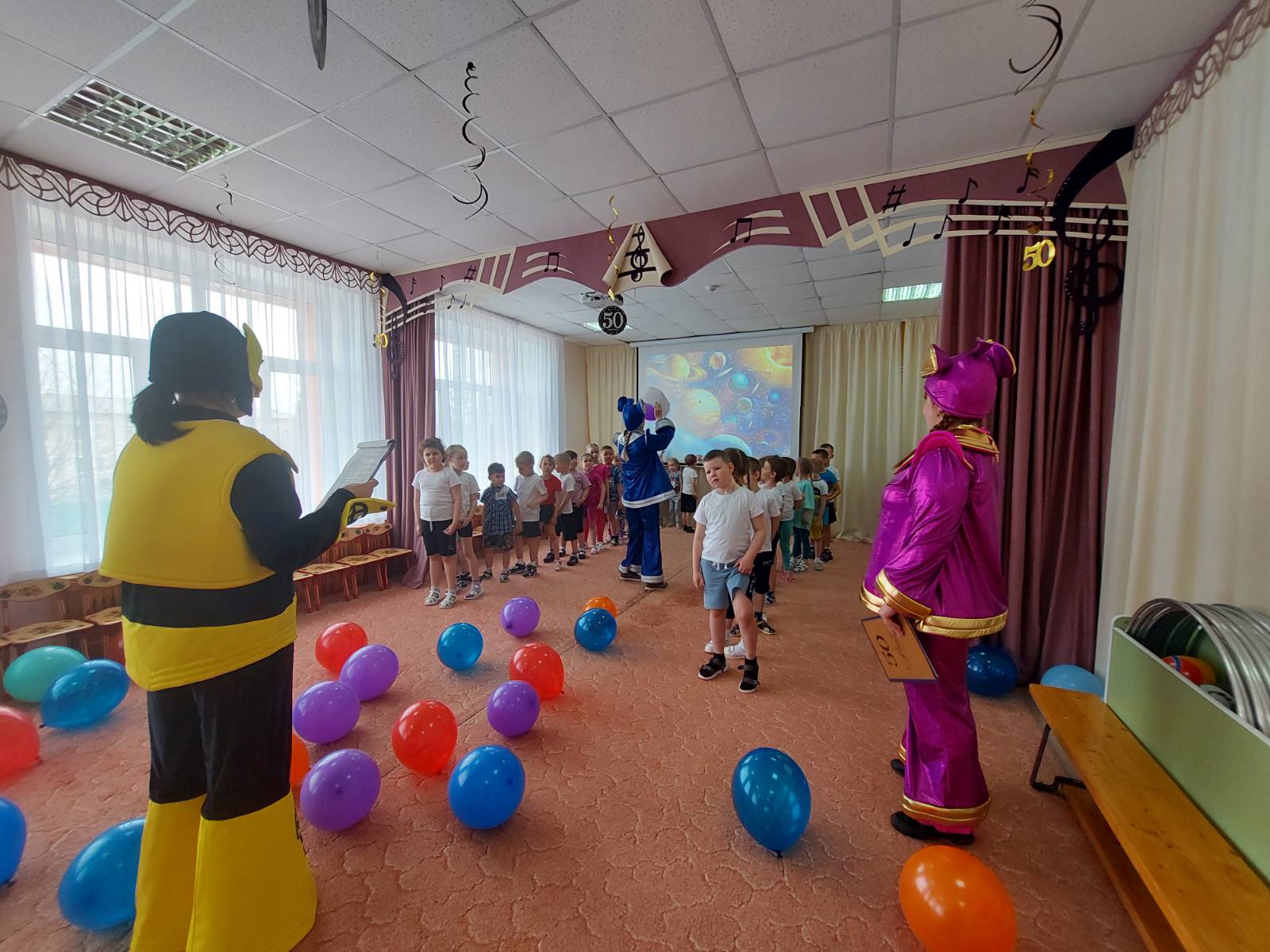        Плутон - одна из крупнейших карликовых планет Солнечной системы. Девятая планета Солнечная система. Эстафета «Перебрось свою планету».Дети справились со всеми заданиями и вернулись на нашу планету. Как хорошо у нас на Земле! 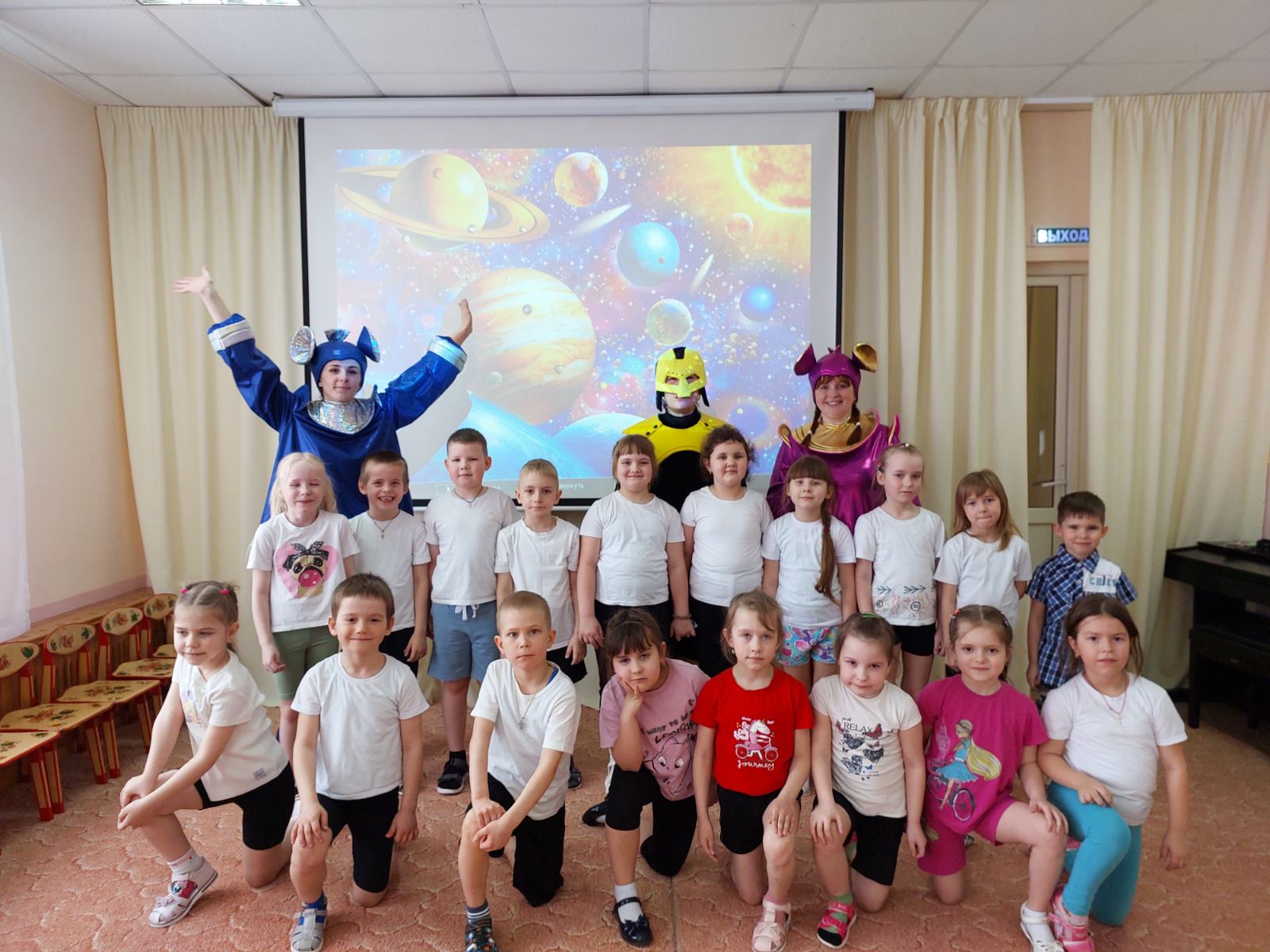 Автор: Тайщикова Кымбат Даулетжановна, инструктор по физической культуре МАДОУ АР детский сад «Сибирячок», корпус №2   